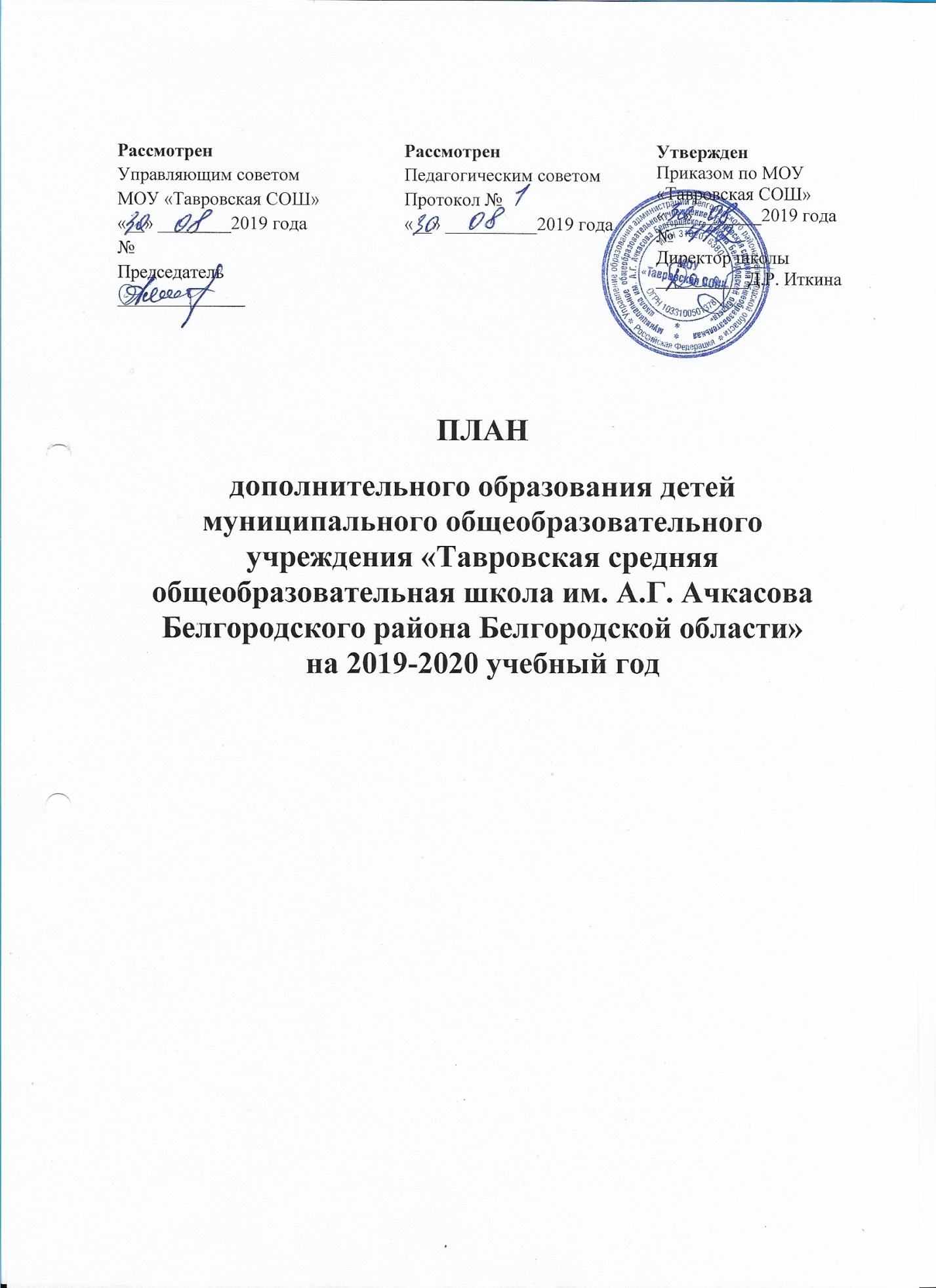 Пояснительная записка	Дополнительное образование детей создано в целях реализации процесса становления личности, разностороннего развития личности в разнообразных развивающихсредах. Дополнительноеобразование детей является равноправным, взаимодополняющим компонентом базового образования, удовлетворяющим потребности детей в самообразовании. Цель и задачи системы дополнительного образования муниципальногообщеобразовательного учреждения«Тавровская средняя общеобразовательная школа Белгородского района Белгородской области»Ведущей целью дополнительного образования является - создание условий и механизма устойчивого развития системы дополнительного образования детей; обеспечение современного качества, доступности и эффективности дополнительного образования детей на основе сохранения лучших традиций дополнительного образования по различным направлениям образовательной деятельности. Задачи, стоящие перед дополнительным образованием, для достижения данной цели: - формирование и развитие творческих способностей обучающихся;- удовлетворение индивидуальных потребностей обучающихся в интеллектуальном, нравственном, художественно-эстетическом развитии, а также в занятиях физической культурой и спортом;- формирование культуры здорового и безопасного образа жизни;- обеспечение духовно-нравственного, гражданско-патриотического, военно-патриотического, трудового воспитания обучающихся;- выявление, развитие и поддержку талантливых обучающихся, а также лиц, проявивших выдающиеся способности;- профессиональную ориентацию обучающихся;- создание и обеспечение необходимых условий для личностного развития, профессионального самоопределения и творческого труда обучающихся;- социализацию и адаптацию обучающихся к жизни в обществе;- формирование общей культуры обучающихся;- удовлетворение иных образовательных потребностей и интересов обучающихся, не противоречащих законодательству Российской Федерации, осуществляемых за пределами федеральных государственных образовательных стандартов и федеральных государственных требований.2.Нормативно-правовое обеспечение системы дополнительного образования муниципальногообщеобразовательного учреждения«Тавровская средняя общеобразовательная школа Белгородского района Белгородской области»Муниципальное общеобразовательное учреждение «Тавровская средняя общеобразовательная школа Белгородского района Белгородской области» (далее – школа или МОУ «Тавровская СОШ») создает все необходимые предпосылки, условия и механизмы для обеспечения возможностей получения качественного и доступного дополнительного образования детям, обучающимся в школе.Учебный план дополнительного образования школы разработан на основе следующих нормативно-правовых документов:- Федерального Закона от 29.12.2012 № 273-ФЗ «Об образовании в РФ»;- Приказа Министерства Просвещения РФ от 9 ноября  2018 года №196 «Об утверждении Порядка организации и осуществленя образовательной деятельности по дополнительным  общеобразовательным программам;- Постановления Главного государственного санитарного врача РФ от 04.07.2014 № 41 «Об утверждении СанПиН 2.4.4.3172-14 «Санитарно- эпидемиологические требования к устройству, содержанию и организации режима работы образовательных организаций дополнительного образования детей»;- Инструктивно-методического письма «Об основных направлениях осуществления воспитательной и  внеурочной деятельности образовательных организаций на 2018-2019 учебный год»;- Постановления администрации Белгородского района Белгородской области «Об утверждении административного регламента предоставления муниципальной услуги «Зачисление в муниципальные образовательные организации муниципального района «Белгородский район» Белгородской области, реализующие программы дополнительного образования» № 122 от 31 августа 2017 года;- Лицензии (№  6678 от 23  апреля  2015 года серия 31Л01  № 000 1481);- Устава МОУ «Тавровская СОШ»;-Основной образовательной программы основного общего образования МОУ  «Тавровская СОШ»;- Локальных актов МОУ «Тавровская СОШ».3.Характеристика учебного плана дополнительного образованиямуниципальногообщеобразовательного учреждения«Тавровская средняя общеобразовательная школа Белгородского района Белгородской области»Учебный план – это документ, который определяет перечень, трудоемкость, последовательность и распределение по периодам обучения учебных предметов, курсов, дисциплин, практики, иных видов учебной деятельности  (Закон Российской Федерации «Об образовании в Российской Федерации», статья 2 п.22). Учебный план разработан с учетом необходимости выполнения образовательного социального заказа и запросов учащихся и родителей (законных представителей).Учебный план определяет количество часов на освоение дополнительных общеобразовательных (общеразвивающих) программ в определенной области деятельности и определяет нагрузку для обучающихся школы, учитывая их физиологические возможности и занятостью во внеурочной деятельности.Учебный план утверждает разделение содержания образовательного процесса на:- начальное общее образование, основное общее образование, среднее общее образование.- формы организации учебного процесса;- характеристику дополнительных общеобразовательных (общеразвивающих) программ по направленностям, статусу и годам реализации.Характеристика образовательного процесса по возрасту учащихся.Первая категория учащихся – учащиеся младшего школьного возраста. Дополнительные общеобразовательные (общеразвивающие) программы этого блока учитывают по содержанию динамику развития познавательных интересов и творческого мышления учащихся, начиная с шести лет. Учебный план включает набор учебных курсов, реализуемых в школе направленностей дополнительного образования соответствующий реальным стандартам начального школьного образования в системе дополнительного образования. Вторая категория учащихся – учащиеся среднего школьного возраста, что соответствует основной ступени школьного образования.Дополнительные общеобразовательные (общеразвивающие) программы– это программы, предполагающие поисково-исследовательскую творческую деятельность обучающихся, углубленное изучение знаний и умений, приобретенных на занятиях творческих объединений начального блока обучения по отдельным дисциплинам. Обучение вовтором блоке ведётся с учащимися с одиннадцати до пятнадцати лет. Третья категория учащихся – учащиеся старшего общего образования. Обучение направлено на решение задач профессиональной ориентации и самоопределения. В этом блоке реализуются общеобразовательные (общеразвивающие) программы, предполагающие решение задач повышенной сложности. Формы организации учебного процессаВ 2019-2020 учебном году обучение осуществляется в очной форме.Очное обучение – это непосредственное посещение учебных занятий учащимся и освоение дополнительных общеобразовательных (общеразвивающих) программ. Учебное занятие, как основной элемент образовательного процесса, в очной форме обучения осуществляется как групповое учебное занятие (в объединении с 15 обучающимися по дополнительной общеобразовательной (общеразвивающей) программе).Образовательный процесс организован в соответствии с интересами обучающихся, сформированных в группы обучающихся одного возраста или разных возрастных категорий (разновозрастные группы), являющиеся основным составом объединения (например, творческие объединения, секции, творческие коллективы и т.д.) (далее - объединения).Основным принципом формирования творческих объединений является добровольность и самоопределение. Характеристика дополнительных общеобразовательных (общеразвивающих) программ МОУ «Тавровская СОШ»Согласно лицензии (№  6678 от 23  апреля  2015 года серия 31Л01  № 000 1481) в школе реализуются программы дополнительного образования детей по следующим направленностям:Физкультурно-спортивнаяХудожественнаяОбъединения дополнительного образования представлены в таблице(6 творческих объединений)В соответствии с заключенными договорами о безвозмездном пользовании помещением с учреждениями дополнительного образования Белгородской области на базе МОУ «Тавровская СОШ» ведут работу 5 объединения дополнительного образования детей:МУ ДО «Детский оздоровительно-образовательный (спортивный) центр Белгородского района Белгородской области»: «Русские шашки», «Греко-римская борьба»;МУ ДО «Детская школа искусств»  с. Ясные Зори: музыкальный класс;МУ ДО «Станция юных техников»: «Юный информатик»;МАУ ДО «ЦТО»: «Основы технического черчения».Продолжительность учебных занятий  дополнительного образования детей.Учебный год в ДО начинается 1 сентября и заканчивается 31 мая текущего года. Продолжительность учебного года с учетом промежуточной аттестации составляет 36 недель. Продолжительность занятий и их количество определяется направленностью образовательной программы. Занятия по программе первого года обучения составляет 4 академических часа в неделю; второго года обучения–6 академических часов в неделю; третьего года обучения-6 академических часов в неделю. Продолжительность занятий - 2 занятия по 45 минут с 15 минутным перерывом для отдыха детей и проветривания помещений.В период школьных каникул занятия могут (на основании приказа директора):-проводиться по основному расписанию;-продолжаться в форме поездок, туристических походов, учебно-тренировочных сборов.Промежуточная аттестацияОсвоение дополнительной общеобразовательной программой сопровождается промежуточной аттестацией. Промежуточная аттестация проводится в соответствии со ст. 58 Федерального закона Российской Федерации от 29 декабря . N 273-ФЗ «Об образовании в Российской Федерации», Приказом Министерства образования и науки РФ от 29 августа 2013 Г. N 1008 «Об утверждении порядка организации и осуществления образовательной деятельности по дополнительным общеобразовательным программам», с локальным нормативным актом от 27.02.2014 № 116 Положение о промежуточной аттестации обучающихся дополнительного образования муниципального общеобразовательного учреждения «Тавровская средняя общеобразовательная школа им. А.Г. Ачкасова Белгородского района Белгородской области»Основной формой подведения итогов реализации дополнительных общеобразовательных (общеразвивающих) программ является:- «Спортивное ориентирование» - тестирование, сдача контрольных нормативов;- «Фитнес в школе» - тестирование, творческий отчет;-  «Танцевальный спорт» - тестирование, концерт;- «Многогранная палитра» - тестирование, практическая работа.Программно – методическое обеспечениедополнительного образованияМатериально-техническое, информационное обеспечениеДля организации  дополнительного образования в школе имеются следующие условия: столовая, в которой организовано двухразовое питание, спортивный зал, медицинский кабинет,  кабинет ИЗО и музыки, актовый зал, библиотека, кабинет психолога, стадион. Спортивный зал оснащен необходимым оборудованием и спортивным инвентарем.    Школа располагает  кабинетами, оборудованными компьютерной техникой,  кабинеты  подключены  к локальной сети Интернет. В школе есть  мультимедийные  проекторы, экраны, ноутбуки, телевизоры, выход в интернет.№НаправленностьНазвание объединенийСрок реализацииХудожественная«Многогранная палитра»1 годХудожественная«Танцевальный спорт»1 год«Декоративное творчество»1 год«Художественное слово»1 год2Физкультурно-спортивная«Спортивное ориентирование»1 год2Физкультурно-спортивная«Фитнес в школе»1 год№Дополнительная общеобразовательная (общеразвивающая) программаДополнительная общеобразовательная (общеразвивающая) программаКол-во часовПедагог дополнительного образованияПрограммаГодАвторФизкультурно – спортивная направленностьФизкультурно – спортивная направленностьФизкультурно – спортивная направленностьФизкультурно – спортивная направленностьФизкультурно – спортивная направленностьФизкультурно – спортивная направленность«Спортивное ориентирование»4Остриков Иван Макарович«Спортивное ориентирование», 2005гАвторыЮ.В. Лукашов,В.А. Ченцов.«Фитнес в школе»8Орехова Наталья Александровна«Фитнес аэробика».2011 г.Авторы:Слуцкер О.С,  Полухиной Т.Г.,  Козырева В.С.Художественная направленностьХудожественная направленностьХудожественная направленностьХудожественная направленностьХудожественная направленностьХудожественная направленность«Танцевальный спорт»18Мелешков Александр Сергеевич«Танцевальный спорт»(2014 год)Автор: Бахто С.Е.«Многогранная палитра»18Рамбаусик Оксана Николаевна«Дорогами прекрасного»(2011год) Автор: Н.А. Стуликова«Художественное слово»4Кочарова Ольга Ивановна«Клуб любителей чтения»2014 годАвтор А.С. Клюшкина«Декоративное творчество» 14Кочарова Ольга Ивановна«Русский сувенир» (2014 год) Филиппенкова Л. Р.